Que faire pour participer à la constitution de la collection HAL LEA-IFE ?Toutes les publications LEA portant l’affiliation LEA-IFE sont moissonnées par HAL et rendues visibles dans la collection LEA-IFE à cette adresse: https://hal-ens-lyon.archives-ouvertes.fr/LEA-IFEAvec HAL, vous avez la possibilité de mettre plusieurs affiliations en tant qu’auteur. Si vos publications LéA sont déjà rattachées à d’autres affiliations, ne craignez pas d’ajouter la nouvelle affiliation LEA-IFE, les autres affiliations ne seront pas perdues. Pour une publication ayant plusieurs auteurs, il est important d’avoir l’autorisation des co-auteurs avant la publication sur HAL.Si vous avez un compte HALConnectez-vous et identifiez des publications produites dans le cadre de projets réalisés dans vos LéA, de participation à un congrès, à un séminaire ou à un colloque (communication, article, poster, etc.)Pour chacune de ces publications, modifiez les métadonnées relatives aux auteurs en ajoutant l’affiliation LEA-IFE. 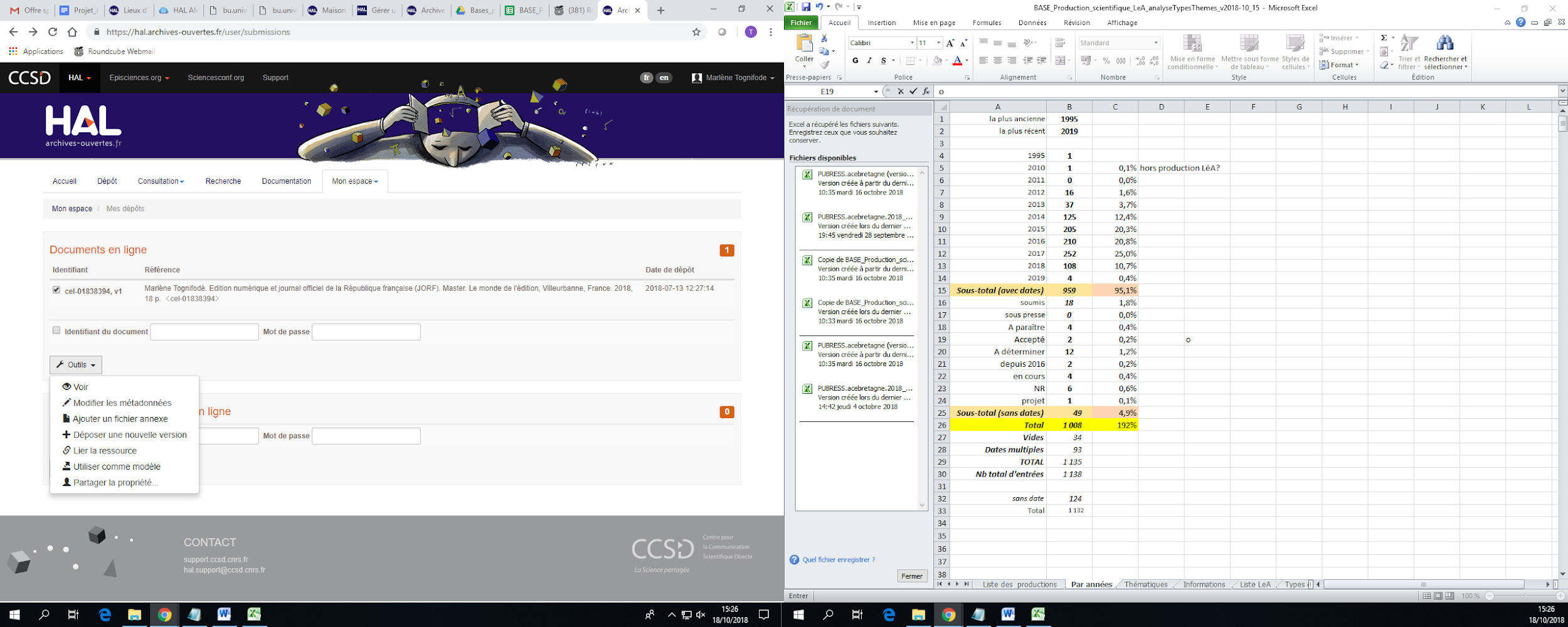 Après avoir saisi LEA-IFE dans le champ affiliation, vous la verrez apparaître en vert. Choisissez cette affiliation et enregistrez.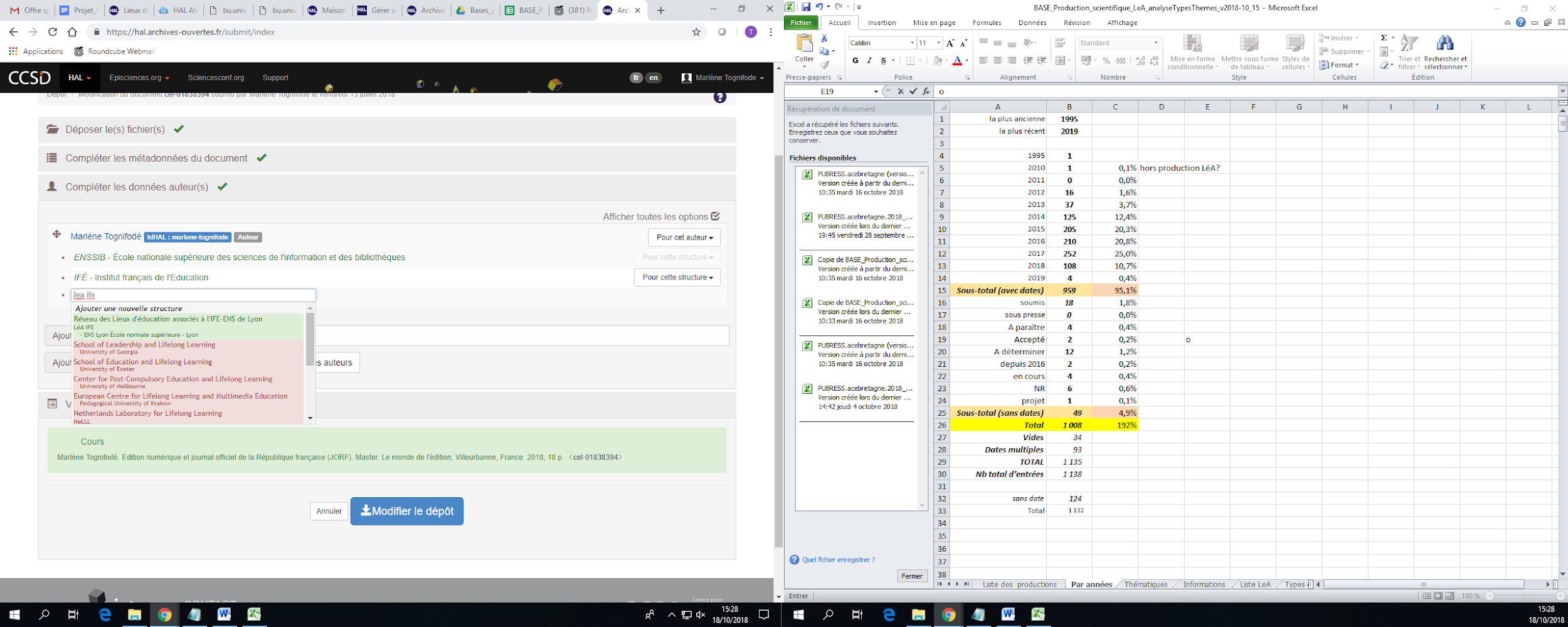 Si vous avez de nouvelles publications sur votre LéA vous êtes invité(e)s à sélectionner l’affiliation LEA-IFE dans les données auteurs dès le dépôt sur votre compte HAL.Si vous n’avez pas de compte HAL et avez des publications concernant les LéACréez un compte HAL à cette adresse en renseignant vos données : 	
https://hal.archives-ouvertes.fr/ 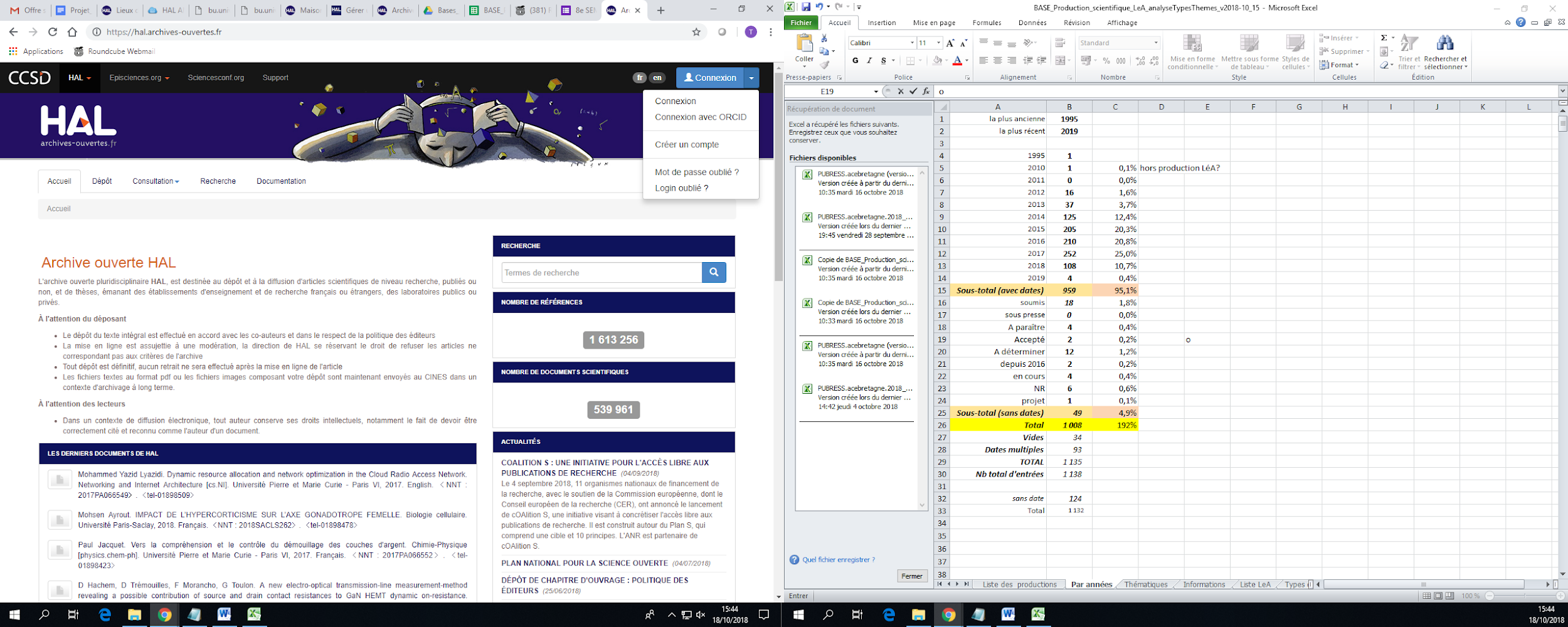 Déposez sur HAL les publications produites dans le cadre de projets réalisés dans vos LéA, : articles scientifiques, participation à un congrès, à un séminaire ou à un colloque (communication, article, poster, etc.)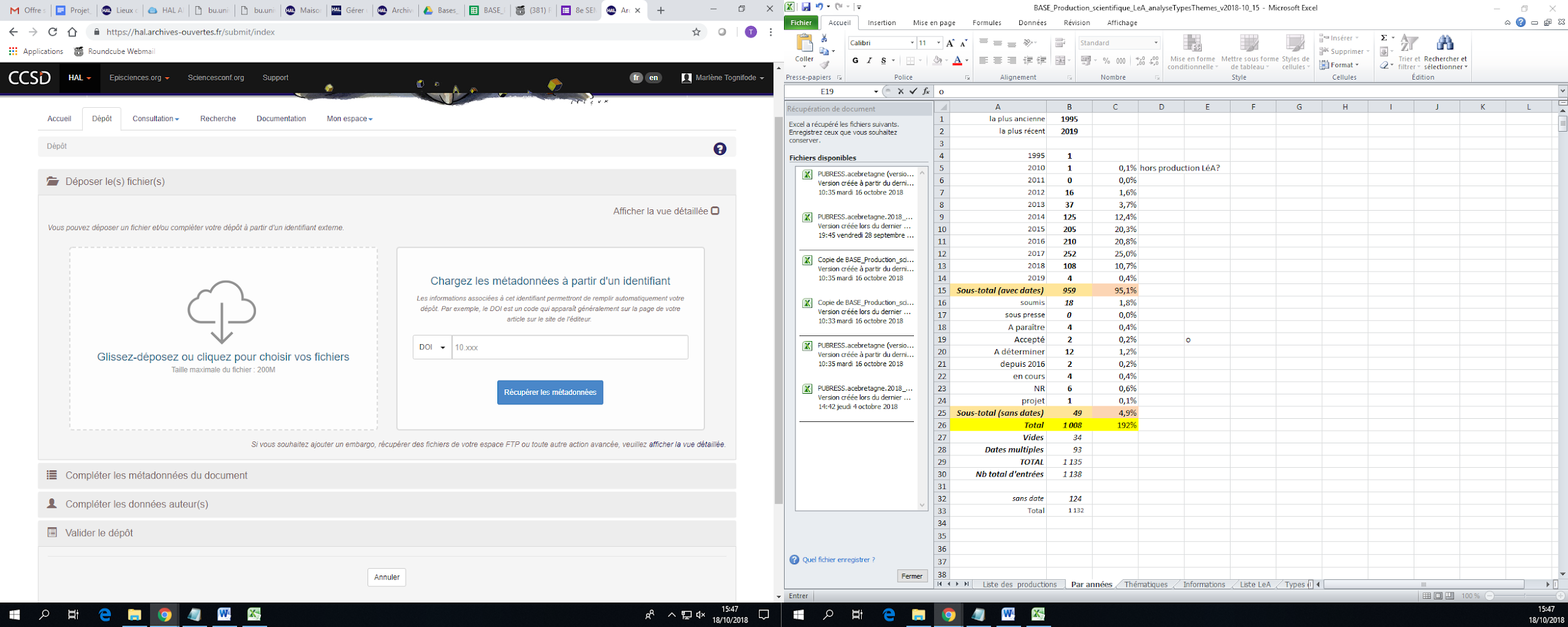 Pour chacune de ces publications, modifiez les métadonnées relatives aux auteurs en ajoutant l’affiliation LEA IFE (Voir page 1). Vos publications sont rendues visibles à cette adresse: https://hal-ens-lyon.archives-ouvertes.fr/LEA-IFEPour aller plus loin :Des tutoriels sont à votre disposition pour vous accompagner dans cette démarche et découvrir d’autres fonctionnalités de HAL.Déposer un fichier sur HALCréer son idHAL (identifiant auteur) et son CVGérer ses dépôtsAutres tutoriels HALSi vous avez besoin d’aide, écrivez-nous à lea.ife@ens-lyon.fr en indiquant dans l’objet HAL 
des LéAMerci de votre participation !